Univerzita Palackého v Olomouci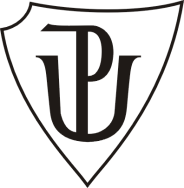 Seminární práce-cvičeníPředpony od-, nad-, pod-, před-, bez-, z-, s- a tvarově shodné předložky od, nad, pod, před, bez, z, sDidaktika mateřského jazykaPetra KubišováU1ST, 1. skupina2013DOPLŇOVACÍ CVIČENÍ Doplňte předložky (bez, od, pod, na, před, v, nad, do, z, k).1. Seběhla jsem dolů ___ vodě. 2. Odnosili jsme věci ___ auta ___bytu. 3. ___ námi bylo nebe ___ mráčků a dole ___ údolí se válela mlha. 4. ___ týdnem jsem napsala babičce zprávu, že pojedeme ___ hory. 5. ___ nohama jsem konečně měla pevnou zem. 6. Klíč měli schovaný ___ rohožkou. 7. ___ Klárky bych to milé překvapení nečekal. 8. Zůstala ___ podpory rodičů.Nakladatelství Nová škola, s.r.o., Český jazyk 4 nově, pro 4. ročník (2008) – str. 17, cv. 15.Doplň vhodné předpony.…… padl první sníh. První nadšenci si ……razili čepice a hurá ven. ……loha byla tmavá. Se sněhem jakoby se ……trhla peřina. Kluci byli ……záření a ……veselení. To ……trvalo dlouho. Brzy přišla rychlá ……leva a sníh ……tál. Snad zase brzy ……padne.Nakladatelství Prodos, Český jazyk 4 - 1. díl, pro 4. ročník (1993) – str. 21, cv. 3.Doplň vhodné předložky._nás, _zemí, _obědě, _domem, _náměstí, _Kamile, _myslivnou, _Přemysla, _Vysočanech, _Vyšehradem, _babičce, _lese, _knížkouNakladatelství Jinan, Čeština pro 4. Ročník základní školy – učebnice A (1993) – str.18, cv.1.Doplňte předpony roz-, od-, nad-, pod-, vz-, bez- a přečtěte.Děti byly __sazeny, aby dobře viděly na tabuli. Květiny byly __sázeny, aby měly dost světla. Ucpal se __tok vany. Každé slohové vyprávění má mít __pis. Nebuďte zbabělí, __pamatujte se. Poraněný řidič upadl do __vědomí. Letadlo konečně __létlo.Nakladatelství Nová školy, s.r.o., Český Jazyk 4 učebnice pro 4. ročník (2010) – str. 16, cv. 4.Doplňte chybějící písmena do předpon vz-, roz-, bez-, od-, nad-, pod-, před-.Roz_uřil se, od_aný, be_zubý, v_pamatovat se, be_mocný, po_ložka, v_táhnout, pře_sudek, be_účelný, v_pomínka, o_jezd, be_starostný, na_lesní, v_planout, ro_plácnout, o_dech, be_mezný, ro_padnout se, po_pálit, na_běhnout, ro_sypat, be_nohý, pře_čítat, v_nášet se, ro_trhnout, o_pad, ro_stonat se, na_hodit, o_vézt, ro_sadit, ro_svítit, pře_vést, ro_ložit, pře_stavit, v_pomenout si, po_chod, na_jezd.Nakladatelství Alter, s.r.o., Český jazyk pro 4. ročník (1997) – str. 23, cv. 5.DIKTÁT Pište podle diktátu.Čitelný podpis, podtrhnout nadpis, předpověď počasí, před týdnem, předseda klubu, nadzvukové letadlo, sestoupit do podzemí, letět vysoko nad zemí, před nedávnem, předvařená rýže, bystře odpovědět, nadbytečný pracovník.Nakladatelství Nová školy, s.r.o., Český Jazyk 4 učebnice pro 4. ročník (2010) – str. 15, cv. 5.Napište jako diktát.a) nadbytek, nádraží, nadměrný, nádvoří, nadlidskýb) podšívka, podzim, podržet, podhradí, podnosc) předobrý, předjaří, předaleký, předměstí, předsedaStátní pedagogické nakladatelství, Český jazyk pro čtvrtý ročník (1987) – str. 29, cv. 5.Napište podle diktátu.V zahrádce rozkvétají pivoňky. Hejna kavek se vznesla. Poštovní auto musí rozvézt balíky. Rozhodčí rozsoudil rozzlobené hráče. Zbyněk je rozcuchaný. Rozluč se s babičkou. V potoce jsou hladké oblázky. Mnoho lidí pracovalo na odklízení trosek. Vrať se bezpodmínečně brzy domů. Nemusíš odpovědět hned.Nakladatelství Nová škola, Pracovní sešit pro 4. Ročník Poradíš si s pravopisem? (2002) – str. 12, cv. 14.GRAFICKY ZAJÍMAVÁ CVIČENÍ Všechna špatně napsaná slova napište správně do mřížky. Každé spojení na nový řádek. V barevně vyznačených rámečcích bude vyřešená tajenka.Vlese, v mlze, nakole, na noze, vzemi, v šichni, do postele, z auta, zdomu, zbytek, zbytu, vleze, o práci, v jídle, vidle, vy řešil.Tajenka: _____________________________vyuka.zsjarose.cz/getfile.php?FileID=2531Z každé trojice slov podtrhněte správně napsané slovo a zakroužkujte písmeno. Pokud vyřešíte správně, zakroužkovaná písmena vytvoří tajenku. Čtěte ji zleva doprava.Tajenka: _______________________________________________________________vyuka.zsjarose.cz/getfile.php?FileID=2531KOREKTURA TEXTU Najdeš chyby, které Adam udělal ve větách? Cvičení oprav, přepiš a podtrhni předložky.Do školy nosím f aktofce sešity, čítanku a učebňice. Na trhu prodávali japka, hrušky, meruňky a jiné lešní plody. Družstevníci sázejí najaře oves, ječmen, pšenici a obilí.Nakladatelství Jinan, Čeština pro 4. Ročník základní školy – pracovní sešit (1993) – str. 20, cv. 18.HRA ZAMĚŘENÁ NA PROCVIČENÍ JEVU Paní učitelka dětem rozdá 6 kartiček, na každou kartičku si děti z jedné strany napíšou PŽ (jako předložka) a z druhé strany PD (jako předpona). Na tabuli jsou napsaná slova:1.Bez/pečně2.Před/městem3.Roz/zářený4.Bez/dechu5.Od/stolu6.Ob/jemnýDěti poté kartičky řadí tak, jak jsou slova napsaná a určují, jestli jde o předponu, nebo o předložku.(Kontrola: 1. Předpona, 2. Předložka, 3. Předpona, 4. Předložka, 5. Předložka, 6. Předpona)Další šestice slov:1.Pod/ložka2.Bez/sestry3.Od/dělit4.Pod/patek5.Od/bratra6.Bez/vadný(Kontrola: 1. Předpona, 2. Předložka, 3. Předpona, 4. Předpona, 5. Předložka, 6. Předpona)Poté společně s dětmi zkontrolujeme a spočítáme chyby.xxxxxroseknutý (T)rozstéká se (Á)rozsápal (V)rozskvetlý (D)rozeknutý (N)roztéká se (Ž)rosápal (R)roskvetlý (N)rozseknutý (U)rostéká se (A)roszápal (K)rozkvetlý (Í)rozředěná (M)rozsochatý (J)rozlobit se (H)rozlomit (K)rozzředěná (R)rosochatý (E)rozzlobit se (A)rozzlomit (E)rozsředěná (K)rozochatý (K)rozslobit se (F)rozslomit  (L)rosztrhaný (B)rozsprávěla se (R) rossypaný (M)besúčelný (B) rozstrhaný (E)rozprávěla se (A)rosypaný (A)bezúčelný (O)roztrhaný (N)rozprávěla (K)rozsypaný (T)bezzúčelný (K)